Rēzeknes novada pašvaldība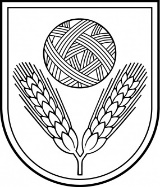 Kaunatas vidusskolaReģ. Nr. 4213901076Rāznas iela 17, Kaunata, Kaunatas pagasts, Rēzeknes novads, LV – 4622tālr.: 64667253, fakss 64667253, e -pasts kaunata@saskarsme.lvAPSTIPRINĀTSar direktora rīkojumu Nr2023.gada ____________.KONKURSA „GADA KLASE” nolikums.Izstrādāts saskaņā arVispārējās izglītības likuma III nodaļas10.panta 3. daļas 2.punktuMērķis:Skolēnu atbildīgas un aktīvas pilsoniskas attieksmes pret saviem pienākumiem veidošana.Uzdevumi:Veicināt skolēnu mācību motivāciju un atbildīgu attieksmi pret saviem un savas klases mācību darba rezultātiem.Veicināt klases atbildīgu attieksmi kopīgu mērķu sasniegšanā un klases saliedēšanu,Veicināt skolēnu piedalīšanos skolas publiskā tēla veidošanā.Vispārīgie noteikumiVērtēšana notiek 4.-12.klases grupā:Konkursa rezultāti mācību gada noslēgumā tiek apkopoti pēc eklases kopsavilkumiem, ko veic direktores vietniece izglītības jomā, un paziņoti pēc sekojošiem kritērijiem:mācību sasniegumu rezultāti,mācību stundu apmeklējums,dalība skolas un ārpusskolas aktivitātēs.Nosaukums “Gada klase” tiek piešķirts klasei, kurai mācību gada beigās ir lielākais punktu skaits.Konkursa rezultāti tiek paziņoti mācību gada beigās līdz 1.jūnijam.Vērtēšanas komisiju nosaka skolas direktors ar rīkojumu.Vērtēšanas kritēriji un kārtība4.1. Mācību sasniegumu vērtēšanas vidējā atzīme klasē.4.2. Mācību stundu apmeklējums - mācību gada beigās tiek aprēķināts vidējais neattaisnoti kavēto mācību stundu skaits uz vienu klases skolēnu, ko ieraksta rezultātu kopsavilkuma tabulā.4.3. Klases piedalīšanās skolas pasākumos, konkursos, Domes rīkotajās aktivitātēs, ārpusskolas konkursos.Rezultātu apkopošanas kārtībaRezultātu uzskaitīšana notiek no 1.septembra  līdz 28.maijam.Par labākā rezultāta uzrādīšanu tiek piešķirti punkti pēc sekojošās kārtības:1.vieta  -   100 punkti2.vieta  -   80 punkti3.vieta  -   70 punkti4.vieta  -   60 punkti ApbalvošanaKonkursa „Gada klase” uzvarētāji tiek apbalvoti ar skolas atzinības rakstu un vienas dienas ekskursiju pa Latviju.Vērtēšanas komisijai ir tiesības piešķirt apbalvojumus papildus nominācijās, piemēram:„Labākā klase mācību darbā”, „Sportiskākā klase”, „Sabiedriski aktīvākā klase” u.c.